АДМИНИСТРАЦИЯ СЕЛЬСКОГО ПОСЕЛЕНИЯ БОРИНСКИЙ СЕЛЬСОВЕТ ЛИПЕЦКОГО МУНИЦИПАЛЬНОГО РАЙОНАЛИПЕЦКОЙ ОБЛАСТИ ПОСТАНОВЛЕНИЕ12.01.2024г.                                                                         № 1 Об утверждении административного  регламента предоставления муниципальной услуги «Выдача населению справок, выписок из похозяйственных книг»Рассмотрев Протест прокуратуры Липецкого района от 29.12.2023 года № 79-2023 на постановление администрации сельского поселения Боринский сельсовет Липецкого муниципального района от 26.04.2016 № 24 Об утверждении административного регламента предоставления муниципальной услуги «Выдача населению справок, выписок из домовых и похозяйственных книг», в соответствии с Федеральными законами от 06.10.2003 г. № 131-ФЗ «Об общих принципах организации местного самоуправления в Российской Федерации», от 27.07.2010 г. № 210-ФЗ «Об организации предоставления государственных и муниципальных услуг»,  руководствуясь Уставом сельского поселения Боринский сельсовет Липецкого муниципального района Липецкой области Российской Федерации, администрация сельского поселения Боринский сельсовет Липецкого муниципального района Липецкой областиПОСТАНОВЛЯЕТ:1. Утвердить административный регламент предоставления муниципальной услуги «Выдача населению справок, выписок из похозяйственных книг» согласно приложению.2. Признать утратившим силу постановление администрации сельского поселения Боринский сельсовет Липецкого муниципального района Липецкой области  от 16.04.2016г. №  24 «Об утверждении административного регламента предоставления муниципальной услуги «Выдача населению справок, выписок из домовых и похозяйственных книг».3. Признать утратившим силу постановление администрации сельского поселения Боринский сельсовет Липецкого муниципального района Липецкой области  от 28.10.2016г. №  55 «О внесении изменений в административный регламент предоставления муниципальной услуги «Выдача населению справок, выписок из домовых и похозяйственных книг».4. Настоящее постановление разместить для открытого доступа на видном месте в установленном режиме работы в помещении администрации сельского поселения, сельской библиотеке, сельском доме культуры, помещении почты, на доске объявлений и на официальном сайте администрации сельского поселения Боринский сельсовет в информационно-телекоммуникационной сети "Интернет".5. Настоящее постановление вступает в силу со дня его официального обнародования.Глава  сельского поселения  Боринский сельсоветЛипецкого муниципального района                                    Е.В. ВоропаеваПриложение  к постановлению  администрации сельского поселения  Боринский сельсовет Липецкого муниципального района Липецкой области  от 12.01.2024 № 1  АДМИНИСТРАТИВНЫЙ РЕГЛАМЕНТПРЕДОСТАВЛЕНИЯ МУНИЦИПАЛЬНОЙ УСЛУГИ«ВЫДАЧА НАСЕЛЕНИЮ СПРАВОК, ВЫПИСОКИЗ ПОХОЗЯЙСТВЕННЫХ КНИГ»Раздел I. ОБЩИЕ ПОЛОЖЕНИЯ1. Предмет регулирования регламента1. Административный регламент предоставления муниципальной услуги «Выдача населению справок, выписок из похозяйственных книг» (далее - административный регламент) устанавливает сроки и последовательность административных процедур (действий) при предоставлении муниципальной услуги (далее - муниципальная услуга).2. Круг заявителей2.1. Заявителями на получение муниципальной услуги (далее - заявители) являются:- граждане Российской Федерации, иностранные граждане, лица без гражданства.3. Требования к порядку информирования о предоставлениимуниципальной услуги3.1. Информирование о порядке и ходе предоставления муниципальной услуги осуществляется администрацией сельского поселения Боринский сельсовет Липецкого муниципального района Липецкой области.3.2. Сведения о местах нахождения, о номерах телефонов для справок, адресах интернет-сайтов и электронной почты, графике (режиме) работы органов местного самоуправления, оказывающих муниципальную услугу:3.2.1. Места предоставления муниципальной услуги:-Администрация сельского поселения Боринский сельсовет Липецкого муниципального района Липецкой области.3.2.2. Место нахождения администрации сельского поселения Введенский сельсовет: 398510, Липецкая область, Липецкий район,село Боринское, ул. Дзержинского, дом 23.2.3. Режим работы администрации сельского поселения:- понедельник-четверг с 8-00 до 16-00 часов (перерыв на обед с 13-00 до13-45 часов)-пятница с 8-00 до 16-00 (перерыв на обед с 13-00 до  14-00 часов)3.2.4. Телефон/факс: 8(4742)76-12-34; 8(4742)76-12-79; 8(4742)76-14-03; 76-14-983.2.5 Адрес электронной почты:: borino2010@yandex.ru.3.3. Консультации по вопросам предоставления муниципальной услуги осуществляются:- при личном обращении (устные обращения);- по телефону;- по письменным обращениям;- по электронной почте.3.4. При ответах на телефонные звонки и устные обращения специалисты администрации сельского поселения Боринский сельсовет Липецкого муниципального района Липецкой области, в функции которых входит прием граждан по муниципальной услуги (далее - специалист), подробно и в вежливой (корректной) форме информируют обратившихся заявителей по интересующим их вопросам. Ответ на телефонный звонок должен содержать информацию о наименовании органа, в которые позвонил заявитель, фамилии, имени, отчестве и должности специалиста, принявшего телефонный звонок. Время разговора не должно превышать 10 минут.Письменные обращения о порядке предоставления муниципальной услуги рассматриваются специалистами органов местного самоуправления с учетом времени подготовки ответа заявителю в срок, не превышающий 3 дней с момента регистрации обращения. Ответ на письменное обращение дается специалистом в простой, четкой и понятной форме с указанием фамилии и инициалов, номера телефона исполнителя. Ответ подписывается главой администрации сельского поселения Боринский сельсовет Липецкого муниципального района Липецкой области.При консультировании по электронной почте ответ на обращение направляется на электронный адрес заявителя в срок, не превышающий 3-х дней с момента регистрации обращения.Консультации предоставляются по вопросам:-графика работы;-перечня документов, необходимых для предоставления заявителям муниципальной услуги;-порядка заполнения реквизитов заявления о предоставлении заявителю муниципальной услуги, форма которого предусмотрена приложением к административному регламенту;-порядка и условий предоставления муниципальной услуги;-сроков предоставления муниципальной услуги;-оснований прекращения предоставления муниципальной услуги;-порядка обжалования действий (бездействия) должностных лиц.Если заявитель подавал заявку на предоставление муниципальной услуги через Портал, то информацию о ходе предоставления муниципальной услуги заявитель может посмотреть в личном кабинете на Портале.Для просмотра сведений о ходе предоставления муниципальной услуги через Портал заявителю необходимо:-авторизироваться на Портале (войти в личный кабинет);-найти в личном кабинете соответствующую заявку;-просмотреть информацию о ходе предоставления муниципальной услуги.3.5. На интернет-сайтах, информационных стендах в помещении, предназначенном для приема заявителей в органе местного самоуправления, размещается следующая информация:-текст административного регламента с приложениями;-извлечения из законов и иных нормативных правовых актов, содержащих нормы, регулирующие деятельность органов местного самоуправления по предоставлению муниципальной услуги;-перечень документов, необходимых для предоставления гражданам муниципальной услуги, а также требования, предъявляемые к этим документам;-процедура предоставления муниципальной услуги в текстовом виде или в виде блок-схемы;-образец заполнения заявления;-месторасположение, график (режим) работы, номера телефонов, адреса интернет-сайтов и электронной почты органа, осуществляющего предоставление муниципальной услуги;-основания приостановки или отказа в предоставлении заявителю муниципальной услуги;-порядок обжалования решений, действий (бездействия) должностных лиц, предоставляющих муниципальную услугу.Раздел II. СТАНДАРТ ПРЕДОСТАВЛЕНИЯ МУНИЦИПАЛЬНОЙ УСЛУГИ4. Наименование муниципальной услуги4.1. Выдача населению справок, выписок из похозяйственных книг.5. Наименование органа, предоставляющегомуниципальную услугу5.1. Муниципальную услугу предоставляет администрация сельского поселения Боринский сельсовет Липецкого муниципального района Липецкой области.Согласно пункту 3 части 1 статьи 7 Федерального закона от 27 июля 2010 года N 210-ФЗ "Об организации предоставления государственных и муниципальных услуг" администрация сельского поселения Боринский сельсовет Липецкого муниципального района Липецкой области не вправе требовать от заявителя осуществления действий, в том числе согласований, необходимых для получения муниципальной услуги и связанных с обращением в иные государственные органы, органы местного самоуправления, организации, за исключением получения услуг и получения документов и информации, предоставляемых в результате предоставления таких услуг, включенных в перечни, указанные в части 1 статьи 9 указанного Закона.6. Результат предоставления муниципальной услуги6.1. Результатом предоставления муниципальной услуги является:-Выдача населению справок, выписок из похозяйственных книг.7. Срок предоставления муниципальной услуги7.1. Выдача населению справок, выписок из похозяйственных книг – не более 3-х дней;8. Перечень нормативных актов, регулирующих отношения,возникающие в связи с предоставлением муниципальной услуги8.1. Предоставление муниципальной услуги осуществляется в соответствии с:— Конституцией Российской Федерации;— Гражданским кодексом Российской Федерации;— Федеральным законом от 02.05.2006 года №59-ФЗ «О порядке рассмотрения обращения граждан Российской Федерации»;— Федеральным законом от 27 июля 2006 года N 152-ФЗ«О персональных данных»;-Федеральным законом «Об общих принципах организации местного самоуправления в Российской Федерации» от 06.10.2003 № 131-ФЗ;-Федеральным законом от 27 июля 2010 года № 210-ФЗ «Об организации предоставления государственных и муниципальных услуг»;— Федеральный закон от 24 ноября 1995 года № 181-ФЗ «О социальной защите инвалидов в Российской Федерации»;— Федеральный закон от 22 октября 2004 № 125 — ФЗ «Об архивном деле в Российской Федерации»;— Федеральный закон от 07 июля 2003 года № 112-ФЗ «О личном подсобном хозяйстве»,— постановление Правительства Российской Федерации от 20 ноября 2012 г. N 1198 «О федеральной государственной информационной системе, обеспечивающей процесс досудебного (внесудебного) обжалования решений и действий (бездействия), совершенных при предоставлении государственных и муниципальных услуг»;— постановление Правительства Российской Федерации от 26 марта 2016 г. N 236 «О требованиях к предоставлению в электронной форме государственных и муниципальных услуг»;-Уставом сельского поселения Боринский сельсовет Липецкого муниципального района Липецкой области Российской Федерации.9. Исчерпывающий перечень документов, необходимыхдля предоставления муниципальной услугиИсчерпывающий перечень документов, необходимых в соответствии с нормативными правовыми актами для предоставления муниципальной услуги и услуг, которые являются необходимыми и обязательными для предоставления муниципальной услуги, подлежащих представлению заявителем, способы их получения заявителем, в том числе в электронной форме, порядок их представленияИсчерпывающий перечень документов, необходимых для предоставления услуги, подлежащих представлению заявителем самостоятельно:1) заявление на предоставление муниципальной услуги, подписанное непосредственно заявителем (Приложение № 1 к настоящему Административному регламенту);2) документ, удостоверяющий личность заявителя (представителя заявителя);3) документ, подтверждающий полномочия представителя заявителя, уполномоченного на подачу документов и получение результата оказания муниципальной услуги (в случае обращения представителя заявителя);4) документ, подтверждающий полномочия юридического лица;5) свидетельство о смерти (по необходимости);6) похозяйственная книга (при наличии);7) свидетельства о рождении детей;8) согласие заявителей на обработку персональных данных.Заявление о предоставлении муниципальной услуги может быть направлено в форме электронного документа, подписанного электронной подписью в соответствии с требованиями Федерального закона от 6 апреля 2011 г. № 63-ФЗ "Об электронной подписи" (далее - Федеральный закон № 63-ФЗ).При направлении заявления заказным почтовым отправлением с уведомлением о вручении прилагаемые копии документов должны быть заверены нотариально или органами, выдавшими данные документы в установленном порядке.Услуга может предоставляться в электронной форме, в том числе с применением универсальной электронной карты, используемой для идентификации заявителя на портале государственных и муниципальных услуг и подписания документов электронной подписью.Получив заявление и необходимые сведения из документов в электронной форме, специалист на следующий приемный день назначает дату посещения заявителем администрации сельского поселения Боринский сельсовет Липецкого муниципального района Липецкой области для предъявления оригиналов.9.1 Исчерпывающий перечень документов, необходимых в соответствии с нормативными правовыми актами для предоставления муниципальной услуги, которые находятся в распоряжении органов местного самоуправления, иных органов и организаций, и которые заявитель вправе представить, а также способы их получения заявителями, в том числе в электронной форме, порядок их представления.Документами, необходимыми для предоставления муниципальной услуги и подлежащими получению посредством межведомственного электронного взаимодействия, являются:1) выписка из ЕГРН на земельный участок для определения правообладателя из управления Федеральной службы государственной регистрации, кадастра и картографии;2) выписка из ЕГРН на объект капитального строительства из управления Федеральной службы государственной регистрации, кадастра и картографии;3) выписка из ЕГРН на помещение из управления Федеральной службы государственной регистрации, кадастра и картографии;4) в случае обращения юридического лица запрашивается выписка из Единого государственного реестра юридических лиц из управления Федеральной налоговой службы по Липецкой области;5) в случае обращения индивидуального предпринимателя запрашивается выписка из Единого государственного реестра индивидуальных предпринимателей из управления Федеральной налоговой службы Липецкой области;6) выписка из похозяйственных книг администрации сельского поселения Боринский сельсовет Липецкого муниципального района Липецкой области.Заявитель вправе предоставить документы (сведения), указанные в п. 9.1 административного регламента, в форме электронных документов, заверенных усиленной квалифицированной подписью лиц, уполномоченных на создание и подписание таких документов, при подаче заявления.Непредставление (несвоевременное представление) указанными органами государственной власти, структурными подразделениями исполнительного органа государственной власти или органа местного самоуправления документов и сведений не может являться основанием для отказа в предоставлении муниципальной услуги.Непредставление заявителем документов, содержащих сведения, которые находятся в распоряжении государственных органов, органов местного самоуправления и подведомственных государственным органам или органам местного самоуправления организаций, не является основанием для отказа заявителю в предоставлении муниципальной услуги".10. Исчерпывающий перечень оснований для отказа в приеме документов, необходимых для предоставления муниципальной услуги10.1. Основанием для отказа в приеме документов, необходимых для предоставления муниципальной услуги, является:- предоставление неполного комплекта документов;- несоответствие представленных документов требованиям, предъявляемым к их оформлению;11. Исчерпывающий перечень оснований для отказа в предоставлении муниципальной услуги11.1. Основанием для отказа в предоставлении муниципальной услуги – отсутствуют.12. Порядок, размер и основания взимания муниципальной пошлины илииной платы, взимаемой за предоставление муниципальной услуги12.1. Предоставление муниципальной услуги осуществляется бесплатно. 13. Максимальный срок ожидания в очереди при подаче запроса  о предоставлении муниципальной услуги и при получении  результата предоставления муниципальной услуги13.1. Максимальный срок ожидания в очереди при подаче запроса о предоставлении муниципальной услуги и при получении результата предоставления муниципальной услуги- 30 минут.14. Срок и порядок регистрации запроса заявителя о предоставлении муниципальной услуги, в том числе в электронной форме18. Запрос о предоставлении муниципальной услуги регистрируется в день поступления специалистом администрации сельского поселения Боринский сельсовет Липецкого муниципального района Липецкой области ответственным за регистрацию входящей корреспонденции.15. Требования к помещениям, в которых предоставляется государственная услуга, к месту ожидания и приема заявителей, размещению и оформлению визуальной, текстовой и мультимедийной информации о порядке предоставления муниципальной услуги15.1. Центральный вход в здание администрации сельского поселения Боринский сельсовет Липецкого муниципального района Липецкой области должен быть оборудован информационной табличкой (вывеской), содержащей информацию о вышеуказанном органе, месте нахождения.15.2. Прием заявителей осуществляется в специально выделенных для предоставления муниципальной услуги помещениях - местах предоставления муниципальной услуги.Места ожидания должны соответствовать комфортным условиям для заявителей и оптимальным условиям для работы специалистов.Места ожидания на представление и оформление документов оборудуются столами, стульями, кресельными секциями.Помещение для непосредственного взаимодействия специалиста с заявителем должно быть организовано в виде отдельного рабочего места для каждого ведущего прием специалиста.Кабинеты приема заявителей должны быть оборудованы информационными табличками (вывесками) с указанием:-номера кабинета;-фамилии, имени, отчества и должности специалиста, осуществляющего предоставления муниципальной услуги;-времени перерыва на обед, технического перерыва.Каждое рабочее место специалиста должно быть оборудовано персональным компьютером с возможностью доступа к необходимым информационным базам данных.Места информирования, предназначенные для ознакомления посетителей с информационными материалами, оборудуются информационными стендами, столами, стульями для возможности оформления документов.15.3. При предоставлении муниципальной услуги соблюдаются требования, установленные положениями Федерального закона от 24 ноября 1995 года N 181-ФЗ "О социальной защите инвалидов в Российской Федерации".В здании, в котором предоставляется муниципальная услуга, создаются условия для прохода инвалидов.Инвалидам в целях обеспечения доступности муниципальной услуги оказывается помощь в преодолении различных барьеров, мешающих в получении ими муниципальной услуги наравне с другими лицами. Помещения оборудуются пандусами, позволяющими обеспечить беспрепятственный доступ инвалидов, включая инвалидов, использующих кресла-коляски. Глухонемым, инвалидам по зрению и другим лицам с ограниченными возможностями здоровья при необходимости оказывается помощь по передвижению в помещениях.На прилегающей к зданию территории должны быть предусмотрены места для парковки автотранспортных средств инвалидов. За пользование парковочным местом плата не взимается.В случаях, если здание не приспособлено с учетом потребностей инвалидов, до его реконструкции или капитального ремонта должны принимать меры для обеспечения доступа инвалидов к месту предоставления услуги (выделение специальных мест или комнат приема инвалидов на первых этажах здания) либо, когда это возможно, обеспечить предоставление необходимых услуг по месту жительства инвалида или в дистанционном режиме.16. Показатели доступности и качества муниципальной услуги16.1. Показателями доступности и качества муниципальной услуги являются:-удовлетворенность заявителей качеством муниципальной услуги;-открытый доступ для заявителей к информации о порядке и сроках предоставления муниципальной услуги, порядке обжалования действий (бездействия) должностных лиц администрации сельского поселения Боринский сельсовет Липецкого муниципального района Липецкой области;-соблюдение стандарта предоставления муниципальной услуги;-отсутствие обоснованных жалоб заявителей на действия (бездействие) должностных лиц администрации сельского поселения Боринский сельсовет Липецкого муниципального района Липецкой области при предоставлении муниципальной услуги;-предоставление возможности подачи заявления о предоставлении муниципальной услуги и документов (содержащихся в них сведений), необходимых для предоставления муниципальной услуги, в форме электронного документа;-предоставление возможности получения информации о ходе предоставления муниципальной услуги, в том числе с использованием информационно-коммуникационных технологий;-размещение информации о данной услуге в Сводном реестре государственных и муниципальных услуг и на Портале;-размещение формы заявления на Портале, обеспечение доступа для заполнения в электронном виде;-обеспечение возможности осуществления мониторинга предоставления услуги и результатов предоставления услуги в электронном виде с использованием Портала.16-1. Особенности предоставления муниципальной услуги в электронном виде16-1.1. Заявители имеют возможность получения муниципальной услуги в электронной форме с использованием Единого портала государственных и муниципальных услуг и Портала государственных и муниципальных услуг Липецкой области в части:1) получения информации о порядке предоставления муниципальной услуги;2) ознакомления с формой заявления, необходимой для получения муниципальной услуги, обеспечения доступа к ним для копирования и заполнения в электронном виде;3) направления запроса и документов, необходимых для предоставления муниципальной услуги;4) осуществления мониторинга хода предоставления муниципальной услуги;5) получения результата предоставления муниципальной услуги в соответствии с действующим законодательством.16-1.2. При направлении запроса о предоставлении муниципальной услуги в электронной форме заявитель формирует заявление на предоставление муниципальной услуги в форме электронного документа и подписывает его электронной подписью в соответствии с требованиями Федерального закона № 63-ФЗ и требованиями Федерального закона № 210-ФЗ.16-1.3. При направлении заявления и прилагаемых к нему документов в электронной форме представителем заявителя, действующим на основании доверенности, доверенность должна быть представлена в форме электронного документа, подписанного электронной подписью уполномоченного лица, выдавшего (подписавшего) доверенность.16-1.4. Для обработки персональных данных при регистрации субъекта персональных данных на Едином портале государственных и муниципальных услуг и на Портале государственных и муниципальных услуг Липецкой области получение согласия заявителя в соответствии с требованиями статьи 6 Федерального закона №152-ФЗ не требуется.16-1.5. Заявителям предоставляется возможность для предварительной записи на подачу заявления для предоставления муниципальной услуги.Предварительная запись может осуществляться следующими способами по выбору заявителя:- при личном обращении заявителя в администрацию муниципального образования сельского поселения Боринский сельсовет Липецкого муниципального района Липецкой области;- по телефону в администрацию муниципального образования сельского поселения Боринский сельсовет Липецкого муниципального района Липецкой области;- через официальный сайт администрации муниципального образования сельского поселения Боринский сельсовет Липецкого муниципального района Липецкой области.16-1.6. При предварительной записи заявитель сообщает следующие данные:- для физического лица: фамилию, имя, отчество (последнее при наличии);- для юридического лица: наименование юридического лица;- контактный номер телефона;- адрес электронной почты (при наличии);- желаемые дату и время представления документов.16-1.7. Предварительная запись осуществляется путем внесения указанных сведений в книгу записи заявителей, которая ведется на бумажных и/или электронных носителях.16-1.8. Заявителю сообщаются дата и время приема документов, окно (кабинет) приема документов, в которые следует обратиться. При личном обращении заявителю выдается талон-подтверждение. Заявитель, записавшийся на прием через официальный сайт администрации муниципального образования сельского поселения Боринский сельсовет Липецкого муниципального района Липецкой области, может распечатать аналог талона-подтверждения.16-1.9. Запись заявителей на определенную дату заканчивается за сутки до наступления этой даты.16-1.10. При осуществлении предварительной записи заявитель в обязательном порядке информируется о том, что предварительная запись аннулируется в случае его не явки по истечении 15 минут с назначенного времени приема.Заявителям, записавшимся на прием через официальный сайт администрации муниципального образования сельского поселения Боринский сельсовет Липецкого муниципального района Липецкой области, за день до приема отправляется напоминание на указанный адрес электронной почты о дате, времени и месте приема, а также информация об аннулировании предварительной записи в случае не явки по истечении 15 минут с назначенного времени приема.16-1.11. Заявитель в любое время вправе отказаться от предварительной записи. В отсутствии заявителей, обратившихся по предварительной записи, осуществляется прием заявителей, обратившихся в порядке очереди. График приема (приемное время) заявителей по предварительной записи устанавливается руководителем администрации муниципального образования сельского поселения Боринский сельсовет Липецкого муниципального района Липецкой области в зависимости от интенсивности обращенийРаздел III. СОСТАВ, ПОСЛЕДОВАТЕЛЬНОСТЬ И СРОКИ ВЫПОЛНЕНИЯ  АДМИНИСТРАТИВНЫХ ПРОЦЕДУР, ТРЕБОВАНИЯ К ПОРЯДКУ ИХ  ВЫПОЛНЕНИЯ, В ТОМ ЧИСЛЕ ОСОБЕННОСТИ ВЫПОЛНЕНИЯ  АДМИНИСТРАТИВНЫХ ПРОЦЕДУР В ЭЛЕКТРОННОЙ ФОРМЕ17. Исчерпывающий перечень административных процедур17.1. К административным процедурам администрации сельского поселения Боринский сельсовет Липецкого муниципального района Липецкой области по предоставлению муниципальной услуги относятся:-прием документов заявителя;-выдача населению справок, выписок из похозяйственных книг.17.2. Административная процедура “Прием документов заявителя”Основанием для начала предоставления муниципальной услуги является обращение заявителя (законного представителя заявителя) в администрацию сельского поселения Боринский сельсовет Липецкого муниципального района Липецкой области с пакетом документов, указанных в пункте 9.1 административного регламента, либо поступление указанного комплекта документов по почте, либо в форме электронного документа с электронно-цифровой подписью с использованием информационно-технологической и коммуникационной инфраструктуры, в том числе Портала.Специалист администрации сельского поселения Боринский сельсовет Липецкого муниципального района Липецкой области, ответственный за прием и регистрацию документов, при обращении заявителя (законного представителя заявителя) в администрацию сельского поселения Боринский сельсовет Липецкого муниципального района Липецкой области уточняет предмет обращения, проверяет пакет документов, необходимых для оказания муниципальной услуги, осуществляет поиск имеющейся в базе информации об обратившемся заявителе для использования при дальнейших действиях по приему документов, затем проверяет:1) соответствие заявителя описанию согласно пункту 2 административного регламента;2) комплектность и подлинность представленных заявителем документов.Общий срок административной процедуры со дня приема заявления и документов от заявителя (законного представителя заявителя) – 1 день.Результатом административной процедуры является прием документов, необходимых для предоставления муниципальной услуги.17.3. Административная процедура "Выдача населению справок, выписок из похозяйственных книг".Основанием для начала процедуры является подготовка специалистом администрации сельского поселения Боринский сельсовет Липецкого муниципального района Липецкой области справок, выписок из похозяйственных книг с использованием базы данных об обратившемся заявителе главе администрацией сельского поселения Боринский сельсовет Липецкого муниципального района Липецкой области.Глава администрации сельского поселения Боринский сельсовет Липецкого муниципального района Липецкой области либо, уполномоченное им лицо подписывает справку, выписку из похозяйственных книг. Документ заверяется печатью администрации сельского поселения Боринский сельсовет Липецкого муниципального района Липецкой области, регистрируется специалистом, ответственным за регистрацию исходящей корреспонденции, выдается заявителю.Максимальный срок исполнения процедуры составляет 2 дня.Результатом административной процедуры является выдача населению справок, выписок из похозяйственных книг.17.4. Блок-схема предоставления муниципальной услуги размещается на интернет-сайтах, информационных стендах в администрации сельского поселения Боринский сельсовет Липецкого муниципального района Липецкой области (приложение 2).Раздел IV. ФОРМЫ КОНТРОЛЯ ЗА ИСПОЛНЕНИЕМ АДМИНИСТРАТИВНОГО РЕГЛАМЕНТА18. Порядок осуществления текущего контроля за соблюдением  и исполнением ответственными должностными лицами положений  регламента и иных нормативных правовых актов,  устанавливающих требования к предоставлению муниципальной  услуги, а также принятием ими решений18.1. Текущий контроль за соблюдением порядка и стандарта предоставления муниципальной услуги, административных процедур по предоставлению муниципальной услуги и принятием решений специалистами осуществляется главой администрации сельского поселения Боринский сельсовет Липецкого муниципального района Липецкой области. 19. Порядок и периодичность осуществления плановых  и внеплановых проверок полноты и качества предоставления  муниципальной услуги, в том числе порядок и формы контроля  за полнотой и качеством предоставления  муниципальной услуги  19.1. Внутренний контроль за предоставлением муниципальной услуги осуществляет глава администрации сельского поселения Боринский сельсовет Липецкого муниципального района Липецкой области.19.2. Результаты проведения проверок оформляются в виде акта, в котором отмечаются выявленные недостатки и предложения по их устранению. 20. Ответственность должностных лиц за решения и действия  (бездействие), принимаемые (осуществляемые) ими в ходе  предоставления муниципальной услуги20.1. Персональная ответственность специалистов закрепляется в их должностных инструкциях в соответствии с требованиями законодательства Российской Федерации.20.2. По результатам проведенных проверок в случае выявления нарушений прав заявителя осуществляется привлечение виновных лиц к ответственности в соответствии с законодательством Российской Федерации.21. Положения, характеризующие требования к порядку и формам  контроля за предоставлением муниципальной услуги, в том  числе со стороны граждан, их объединений и организаций21.1. Контроль за исполнением административного регламента со стороны граждан, их объединений и организаций является самостоятельной формой контроля и осуществляется путем направления обращений в администрацию сельского поселения Боринский сельсовет Липецкого муниципального района Липецкой области, а также путем обжалования действий (бездействия) и решений, осуществляемых (принятых) в ходе исполнения административного регламента, в судебном порядке.Раздел V. ДОСУДЕБНЫЙ (ВНЕСУДЕБНЫЙ) ПОРЯДОК ОБЖАЛОВАНИЯРЕШЕНИЙ И ДЕЙСТВИЙ (БЕЗДЕЙСТВИЯ) ОРГАНА, ПРЕДОСТАВЛЯЮЩЕГОМУНИЦИПАЛЬНУЮ УСЛУГУ, А ТАКЖЕ ДОЛЖНОСТНЫХ ЛИЦ,ГОСУДАРСТВЕННЫХ ИЛИ МУНИЦИПАЛЬНЫХ СЛУЖАЩИХ 22. Информация для заявителя о его праве на досудебное  (внесудебное) обжалование действий (бездействия) и решений,  принятых (осуществляемых) в ходе предоставления  муниципальной услуги22.1. Заявитель имеет право на досудебное (внесудебное) обжалование действий (бездействия) и решений, принятых (осуществляемых) должностными лицами и специалистами администрации сельского поселения Боринский сельсовет Липецкого муниципального района Липецкой области в ходе предоставления муниципальной услуги.22.2. Заявители имеют право обратиться с жалобой лично (устно) или направить письменное заявление или обращение (жалобу).23. Предмет досудебного (внесудебного) обжалованияСогласно статьи 11.1. Федерального закона от 27 июля 2010 года N 210-ФЗ "Об организации предоставления государственных и муниципальных услуг" заявитель может обратиться с жалобой в том числе в следующих случаях:1) нарушение срока регистрации запроса о предоставлении государственной или муниципальной услуги, запроса, указанного в статье 15.1 настоящего Федерального закона;2) нарушение срока предоставления государственной или муниципальной услуги. В указанном случае досудебное (внесудебное) обжалование заявителем решений и действий (бездействия) многофункционального центра, работника многофункционального центра возможно в случае, если на многофункциональный центр, решения и действия (бездействие) которого обжалуются, возложена функция по предоставлению соответствующих государственных или муниципальных услуг в полном объеме в порядке, определенном частью 1_3 статьи 16 настоящего Федерального закона;3) требование у заявителя документов или информации либо осуществления действий, представление или осуществление которых не предусмотрено нормативными правовыми актами Российской Федерации, нормативными правовыми актами субъектов Российской Федерации, муниципальными правовыми актами для предоставления государственной или муниципальной услуги;4) отказ в приеме документов, предоставление которых предусмотрено нормативными правовыми актами Российской Федерации, нормативными правовыми актами субъектов Российской Федерации, муниципальными правовыми актами для предоставления государственной или муниципальной услуги, у заявителя;5) отказ в предоставлении государственной или муниципальной услуги, если основания отказа не предусмотрены федеральными законами и принятыми в соответствии с ними иными нормативными правовыми актами Российской Федерации, законами и иными нормативными правовыми актами субъектов Российской Федерации, муниципальными правовыми актами. В указанном случае досудебное (внесудебное) обжалование заявителем решений и действий (бездействия) многофункционального центра, работника многофункционального центра возможно в случае, если на многофункциональный центр, решения и действия (бездействие) которого обжалуются, возложена функция по предоставлению соответствующих государственных или муниципальных услуг в полном объеме в порядке, определенном частью 1_3 статьи 16 настоящего Федерального закона;6) затребование с заявителя при предоставлении государственной или муниципальной услуги платы, не предусмотренной нормативными правовыми актами Российской Федерации, нормативными правовыми актами субъектов Российской Федерации, муниципальными правовыми актами;7) отказ органа, предоставляющего государственную услугу, органа, предоставляющего муниципальную услугу, должностного лица органа, предоставляющего государственную услугу, или органа, предоставляющего муниципальную услугу, многофункционального центра, работника многофункционального центра, организаций, предусмотренных частью 1_1 статьи 16 настоящего Федерального закона, или их работников в исправлении допущенных ими опечаток и ошибок в выданных в результате предоставления государственной или муниципальной услуги документах либо нарушение установленного срока таких исправлений. В указанном случае досудебное (внесудебное) обжалование заявителем решений и действий (бездействия) многофункционального центра, работника многофункционального центра возможно в случае, если на многофункциональный центр, решения и действия (бездействие) которого обжалуются, возложена функция по предоставлению соответствующих государственных или муниципальных услуг в полном объеме в порядке, определенном частью 1_3 статьи 16 настоящего Федерального закона;8) нарушение срока или порядка выдачи документов по результатам предоставления государственной или муниципальной услуги;9) приостановление предоставления государственной или муниципальной услуги, если основания приостановления не предусмотрены федеральными законами и принятыми в соответствии с ними иными нормативными правовыми актами Российской Федерации, законами и иными нормативными правовыми актами субъектов Российской Федерации, муниципальными правовыми актами. В указанном случае досудебное (внесудебное) обжалование заявителем решений и действий (бездействия) многофункционального центра, работника многофункционального центра возможно в случае, если на многофункциональный центр, решения и действия (бездействие) которого обжалуются, возложена функция по предоставлению соответствующих государственных или муниципальных услуг в полном объеме в порядке, определенном частью 1_3 статьи 16 настоящего Федерального закона;10) требование у заявителя при предоставлении государственной или муниципальной услуги документов или информации, отсутствие и (или) недостоверность, которых не указывались при первоначальном отказе в приеме документов, необходимых для предоставления государственной или муниципальной услуги, либо в предоставлении государственной или муниципальной услуги, за исключением случаев, предусмотренных пунктом 4 части 1 статьи 7 настоящего Федерального закона. В указанном случае досудебное (внесудебное) обжалование заявителем решений и действий (бездействия) многофункционального центра, работника многофункционального центра возможно в случае, если на многофункциональный центр, решения и действия (бездействие) которого обжалуются, возложена функция по предоставлению соответствующих государственных или муниципальных услуг в полном объеме в порядке, определенном частью 1_3 статьи 16 настоящего Федерального закона.24. Исчерпывающий перечень оснований для приостановления  рассмотрения жалобы (претензии) и случаев, в которых ответ  на жалобу (претензию) не дается24.1. Наличие в жалобе нецензурных либо оскорбительных выражений, угроз жизни, здоровью и имуществу должностного лица, работника, а также членов его семьи".        24.2. Отсутствие возможности прочитать какую-либо часть текста жалобы, фамилию, имя, отчество (при наличии) и (или) почтовый адрес заявителя, указанные в жалобе.24.3 Уполномоченный на рассмотрение жалобы орган, предоставляющий государственную услугу, многофункциональный центр, привлекаемая организация, учредитель многофункционального центра сообщают заявителю об оставлении жалобы без ответа в течение 3 рабочих дней со дня регистрации жалобы.24.4 Уполномоченный на рассмотрение жалобы орган, предоставляющий государственную услугу, многофункциональный центр, привлекаемая организация, учредитель многофункционального центра отказывают в удовлетворении жалобы в следующих случаях: а) наличие вступившего в законную силу решения суда, арбитражного суда по жалобе о том же предмете и по тем же основаниям;б) подача жалобы лицом, полномочия которого не подтверждены в порядке, установленном законодательством Российской Федерации;в) наличие решения по жалобе, принятого ранее в соответствии с требованиями настоящих Правил в отношении того же заявителя и по тому же предмету жалобы".25. Основания для начала процедуры досудебного(внесудебного) обжалования25.1. Основанием для начала процедуры досудебного (внесудебного) обжалования является регистрация поступления обращения (жалобы) в письменной форме, в форме электронного документа или устного обращения заявителя.25.2. Жалоба должна содержать:1) наименование органа, предоставляющего муниципальную услугу, должностного лица органа, предоставляющего муниципальную услугу, либо государственного или муниципального служащего, решения и действия (бездействие) которых обжалуются;2) фамилию, имя, отчество (последнее - при наличии), сведения о месте жительства заявителя - физического лица, а также номер (номера) контактного телефона, адрес (адреса) электронной почты (при наличии) и почтовый адрес, по которым должен быть направлен ответ заявителю;3) сведения об обжалуемых решениях и действиях (бездействии) органа, предоставляющего муниципальную услугу, должностного лица органа, предоставляющего муниципальную услугу, либо государственного или муниципального служащего;4) доводы, на основании которых заявитель не согласен с решением и действием (бездействием) органа, предоставляющего муниципальную услугу, должностного лица органа, предоставляющего муниципальную услугу, либо государственного или муниципального служащего.25.3. Заявителем могут быть представлены документы (при наличии), подтверждающие доводы заявителя, либо их копии.26. Право заявителя на получение информации и документов,необходимых для обоснования и рассмотрения жалобы (претензии)26.1 Администрация сельского поселения Боринский сельсовет Липецкого муниципального района Липецкой области, его должностные лица обязаны обеспечить каждому возможность ознакомления с документами и материалами, непосредственно затрагивающими его права и свободы, если иное не предусмотрено законом. 27. Органы муниципальной власти и должностные лица, которым может быть  направлена жалоба (претензия) заявителя в досудебном (внесудебном) порядке27. Заявители могут обжаловать действия или бездействие должностных лиц в администрации сельского поселения Боринский сельсовет Липецкого муниципального района Липецкой области и судебном порядке.28. Сроки рассмотрения обращения (жалобы)28.1 Жалоба, поступившая в орган, предоставляющий муниципальную услугу, подлежит рассмотрению должностным лицом, наделенным полномочиями по рассмотрению жалоб, в течение пятнадцати рабочих дней со дня ее регистрации, а в случае обжалования отказа органа, предоставляющего муниципальную услугу, должностного лица органа, предоставляющего муниципальную услугу, в приеме документов у заявителя либо в исправлении допущенных опечаток и ошибок или в случае обжалования нарушения установленного срока таких исправлений - в течение пяти рабочих дней со дня ее регистрации.29. Результат досудебного (внесудебного) обжалования29.1. По результатам рассмотрения жалобы орган, предоставляющий муниципальную услугу, принимает одно из следующих решений:1) удовлетворяет жалобу, в том числе в форме отмены принятого решения, исправления допущенных органом, предоставляющим государственную услугу, либо органом, предоставляющим муниципальную услугу, опечаток и ошибок в выданных в результате предоставления государственной или муниципальной услуги документах, возврата заявителю денежных средств, взимание которых не предусмотрено нормативными правовыми актами Российской Федерации, нормативными правовыми актами субъектов Российской Федерации, муниципальными правовыми актами, а также в иных формах;2) отказывает в удовлетворении жалобы.29.2. Не позднее дня, следующего за днем принятия решения, заявителю в письменной форме или по желанию заявителя в электронной форме направляется мотивированный ответ о результатах рассмотрения жалобы.29.3. В случае признания действия (бездействия) должностного лица администрации сельского поселения Боринский сельсовет Липецкого муниципального района Липецкой области не соответствующим законодательству Российской Федерации полностью или частично выносится решение о привлечении должностного лица к ответственности в соответствии с законодательством Российской Федерации. Приложение 1 к административному регламенту предоставления муниципальной услуги «Выдача населению справок, выписок из  похозяйственных книг»Главе администрации сельскогопоселения Боринский сельсовет Липецкого муниципального района Липецкой областиот____________________________________(фамилия, имя, отчество полностью)проживающего по адресу:____________________________________тел.____________________________________паспорт____________________________________(серия, номер, кем и когда выдан)ЗАЯВЛЕНИЕдата, подписьПриложение 2к административному регламентупредоставления муниципальной услуги«Выдача населению справок, выписокиз похозяйственных книг»БЛОК-СХЕМАПРЕДОСТАВЛЕНИЯ МУНИЦИПАЛЬНОЙ УСЛУГИ┌─────────────────────────────────────────────────────────────────────────┐│ Обращение заявителя с заявлением и комплектов необходимых документов │└─────────────────────────────────────┬───────────────────────────────────┘\┌─────────────────────────────────────┐│ Администрация сельского поселения ││ ___________ сельсовет │└──────────────────┬──────────────────┘\┌───────────────────────────────────────────────────────────────────────┐│ Определение полноты и достоверности представленных документов │└─────────────────────────────────┬─────────────────────────────────────┘\┌──────────────────────────┐│Принятие решения ││о предоставлении ││муниципальной услуги │└─────────────┬────────────┘\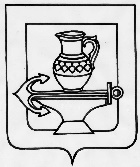 Выдача населению справок, выписок из похозяйственных книг